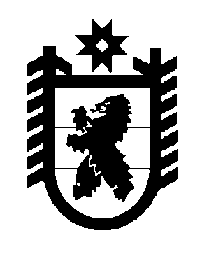 Российская Федерация Республика Карелия    ПРАВИТЕЛЬСТВО РЕСПУБЛИКИ КАРЕЛИЯРАСПОРЯЖЕНИЕот 28 июля 2016 года № 577р-Пг. Петрозаводск Одобрить и подписать Соглашение о социально-экономическом партнерстве между Октябрьской железной дорогой – филиалом открытого акционерного общества «Российские железные дороги» и Правительством Республики Карелия.           Глава Республики Карелия                                                                  А. П. Худилайнен    